Mobile Phone or Tablet UseInstructions: Please answer the following questions about your mobile phone or table use experiences.Do you own a smartphone (such as iPhone, Android, Blackberry) or tablet (such as iPad, Galaxy, etc.)?O    Yes, smartphoneO     Yes, tabletO     Yes, smartphone and tabletO     No, neitherHow long have you owned your smartphone?_____ year _____ monthHow long (in years and / or months) have you used a martphone?_____ year _____ monthHow many hours per week do you use your smartphone to access Internet?_______ hours per weekHow much experience have you had with your smartphone to use Internet?O      A great dealO      A lotO      A moderate amountO      A littleO      NoneDo you have a desktop/laptop computer?O      YesO      No(If yest to Q6)6a. What types of things do you do on your mobile device that you don’t do on your desktop/laptop? During the last year, how many times did you complete a survey using your smartphone?______Not including email, how comfortable are you with providing personal information on Internet forms and your smartphone?O      Extremely uncomfortableO      Very uncomfortableO      Neither uncomfortable nor comfortableO      Very comfortableO      Extermeley comfortable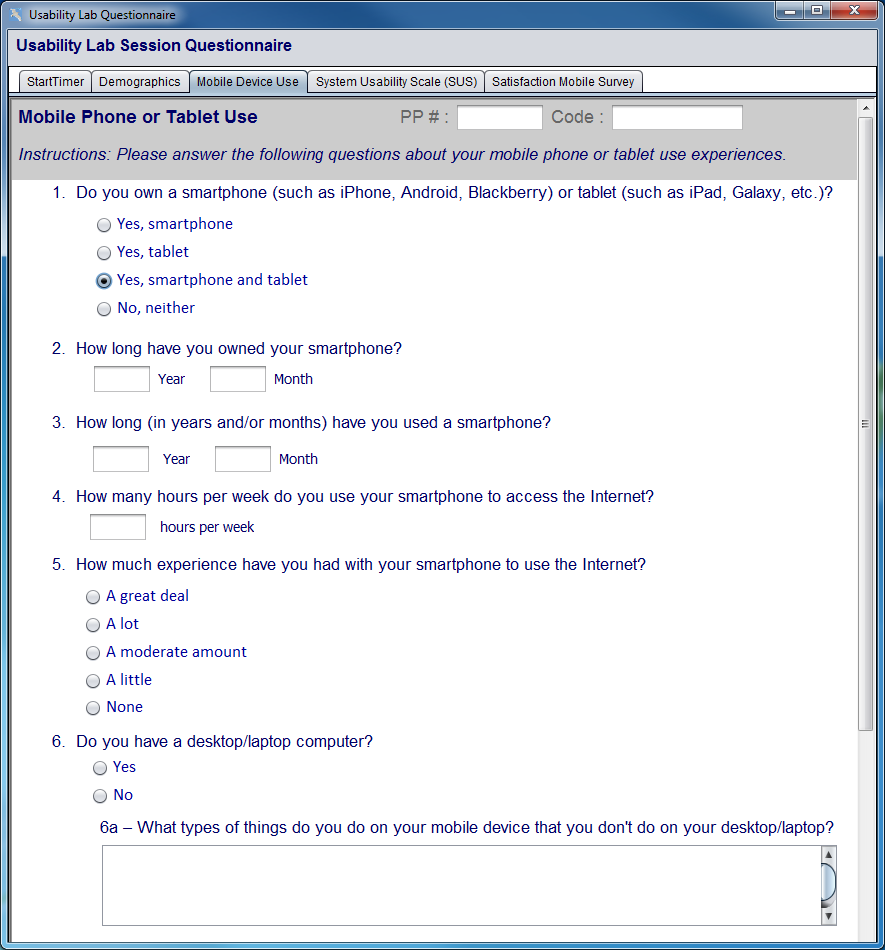 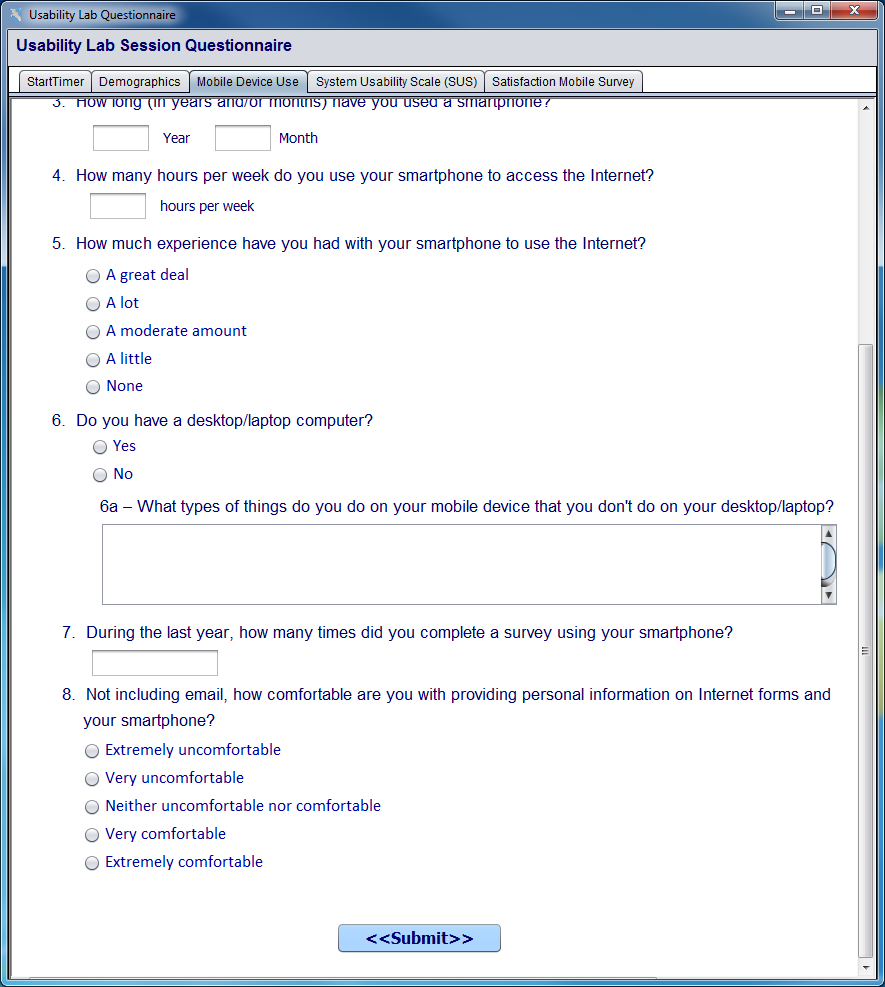 